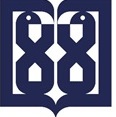 Tehran University of Medical Sciences, International Campus Office of Vice Dean for Student and Cultural Affairsفرم گزارش ماهانه همکاری و همراهی دانشجویان رابط ورزشی معاونت دانشجویی  و فرهنگیفرم گزارش ماهانه همکاری و همراهی دانشجویان رابط ورزشی معاونت دانشجویی  و فرهنگیفرم گزارش ماهانه همکاری و همراهی دانشجویان رابط ورزشی معاونت دانشجویی  و فرهنگیفرم گزارش ماهانه همکاری و همراهی دانشجویان رابط ورزشی معاونت دانشجویی  و فرهنگیفرم گزارش ماهانه همکاری و همراهی دانشجویان رابط ورزشی معاونت دانشجویی  و فرهنگیفرم گزارش ماهانه همکاری و همراهی دانشجویان رابط ورزشی معاونت دانشجویی  و فرهنگیفرم گزارش ماهانه همکاری و همراهی دانشجویان رابط ورزشی معاونت دانشجویی  و فرهنگیتوضیحاتساعات همکاریتاریخجزییات همکاری  ورزشی دانشجونام خوابگاه نام و نام خانوادگی دانشجوردیفتایید  سرکار خانم دکتر اثنی عشری ، معاون محترم دانشجویی و فرهنگی :تایید  سرکار خانم دکتر اثنی عشری ، معاون محترم دانشجویی و فرهنگی :تایید  سرکار خانم دکتر اثنی عشری ، معاون محترم دانشجویی و فرهنگی :تایید  سرکار خانم دکتر اثنی عشری ، معاون محترم دانشجویی و فرهنگی :تایید  سرکار خانم دکتر اثنی عشری ، معاون محترم دانشجویی و فرهنگی :تایید  سرکار خانم دکتر اثنی عشری ، معاون محترم دانشجویی و فرهنگی :تایید  سرکار خانم دکتر اثنی عشری ، معاون محترم دانشجویی و فرهنگی :